RISING ARTIST JOHNNY YUKON RELEASES “COMET” DOWNLOAD/STREAM "COMET”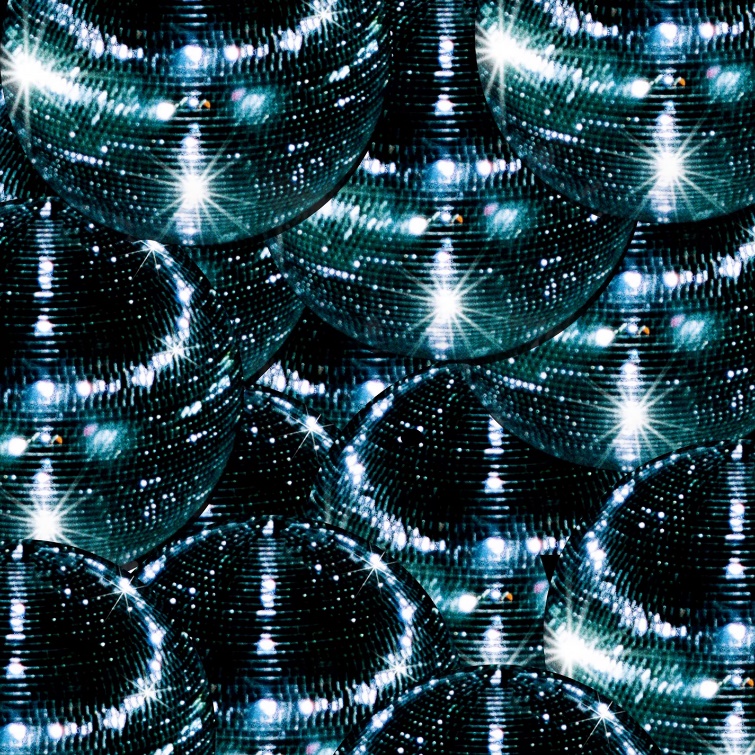 DOWNLOAD HI-RES ARTWORKAlternative Pennsylvania-born and Los Angeles-based singer-songwriter-producer Johnny Yukon has released, “Comet,” available now via Atlantic Records. “Comet” follows recent single “Whatever You Want” and the vintage cinematic music video for “Moment,” watch HERE.Yukon is known for pairing his projects with grainy visuals captured on Super 8 film and fashion-forward stills rooted in vintage, yet modern panache, Yukon upholds consistent cinematic motifs across sound and style. His world draws as much from Kubrickian attention to detail and Christopher Nolan-style scope as it does from unpredictable production and hazy melodicism.For all press inquires please contact:Jason Davis – Jason.Davis@atlanticrecords.comConnect with Johnny Yukon: Instagram | Twitter | YouTube | TikTok